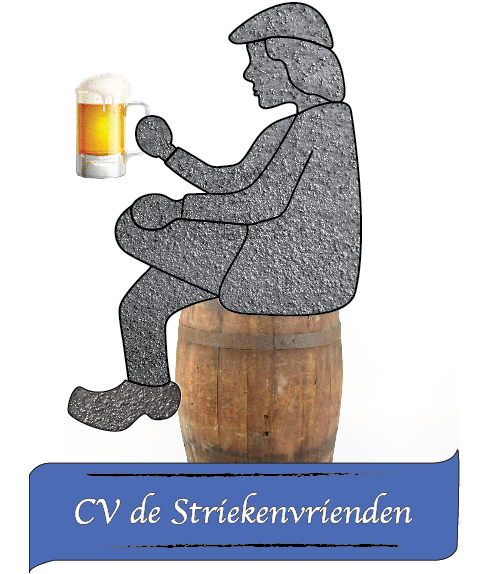 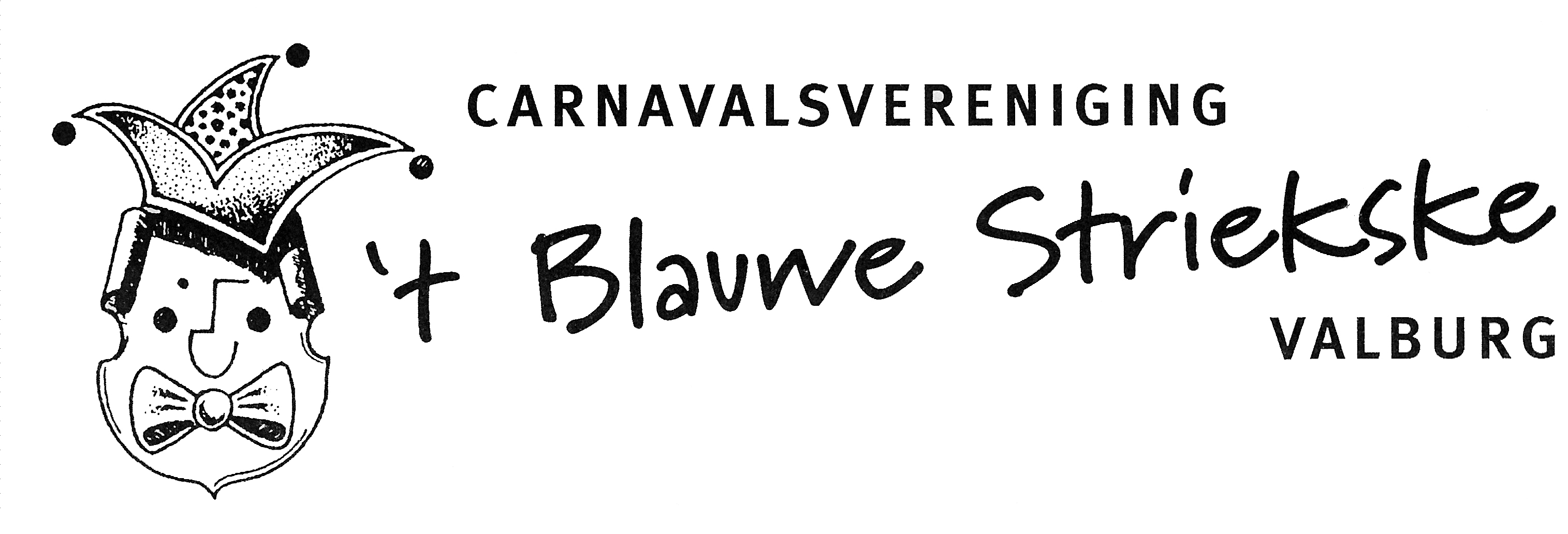 Inschrijf formulier Verlichte optocht Valburg2 Maart 2019Naam carnavalsgroep : 	Contactpersoon gegevens	Naam				:  Adres				:  Postcode en plaats		:  Telefoonnummer		: Emailadres			:  Thema, korte uitleg		;Categorie:Jeugd			O    Individueel			O    Wagens / Auto’sO    Loop groep  _________________________________________________________________Volwassenen		O    IndividueelO    Wagens / Auto’sO    Loop groep _________________________________________________________________Lengte wagen (incl. trekkend voertuig): 				 Aantal volwassenen			: Aantal kinderen			:   Verzekering dient zelf afgesloten te worden. Tijdens het ophalen van het startnummer dient de deelnemer deze aan te tonen._________________________________________________________________Deelnemers die na afloop van de optocht blijven voor de prijs uitreiking kunnen de wagen parkeren op het molenhoek plein. Ivm de parkeergelegenheid vragen we jullie bij deze al of jullie de prijs uitreiking bij wonen.  JA/NEE_________________________________________________________________   Door het inleveren van dit inschrijvingsformulier verklaart de deelnemer:vrijwillig en op eigen risico aan de verlichte Valburgse optocht deel te nemenakkoord te gaan met de bepalingen in het verlichte Valburgse  optochtreglement